26.8.231) Gulf Cooperation Council (GCC): GCC has proposed to restart Free Trade Agreement talks with India. Earlier in 2006 and 2008, both sides had negotiated a trade pact however it stopped later on. GCC is a political and economic alliance of 6 countries in the Gulf region – Saudi Arabia, UAE, Qatar, Kuwait, Oman, and Bahrain. GCC was established in Riyadh, Saudi Arabia in 1981. The official language is Arabic. GCC is currently India’s largest trading partner bloc.2) Insurance Surety Bonds: NHAI recently held discussions with stakeholders on insurance surety bonds for NHAI contracts. It is a three-party contract by which one party (the surety) guarantees the performance or obligations of a second party (the principal) to a third party (the obligee). It act as a security arrangement for infrastructure projects and insulates the contractor as well as the principal. Insurance Surety Bonds (ISB), allowed by Insurance Regulatory and Development Authority in April 2022, has been brought as a replacement of bank guarantees.3) Money Market: Money market is a market for short-term (up to one year) funds and financial assets that are close substitutes for money. Instruments of Money Market: Call money: Funds are transacted on an overnight basis. Notice money: funds are transacted for a period between 2 days and 14 days. Commercial Papers (CP): Unsecured money market instruments in the form of promissory notes for short-term funding. Certificate of Deposit (CD): A negotiable money market instrument issued in dematerialized form against funds deposited at a bank for a specified time period. The minimum value of CP and CD must be 5 lakh and 1 lakh respectively with maturity from at least 7 days, upto one year.4) “Mera Bill Mera Adhikaar” Scheme: Central Board of Indirect Taxes and Customs (CBIC) is launching Invoice Incentive Scheme “Mera Bill Mera Adhikaar” from 1st September, 2023 on pilot basis Objective: to bring a cultural and behavioural change in the general public to ‘Ask for a Bill’ as their right and entitlement. Allows people to earn cash prizes from ₹10,000 to ₹1 crore on the upload of GST invoices. All B2C (business-to-consumer) invoices issued by GST registered suppliers to consumers will be eligible for the scheme. Minimum value for invoices: Rs. 200Places in News:
1) Greece (Capital: Athens) Indian Prime Minister is visiting Greece. Political Boundaries Greece is the southernmost of the countries of the Balkan Peninsula. Bordering countries: Albania, Bulgaria, Turkey, Republic of Macedonia. Geographical features Highest Peak: Mount Olympus. Major Rivers: Haliacmon, Achelous,marita, etc. Major water bodies: Aegean Sea (east), Mediterranean Sea (south), and Ionian Sea (west).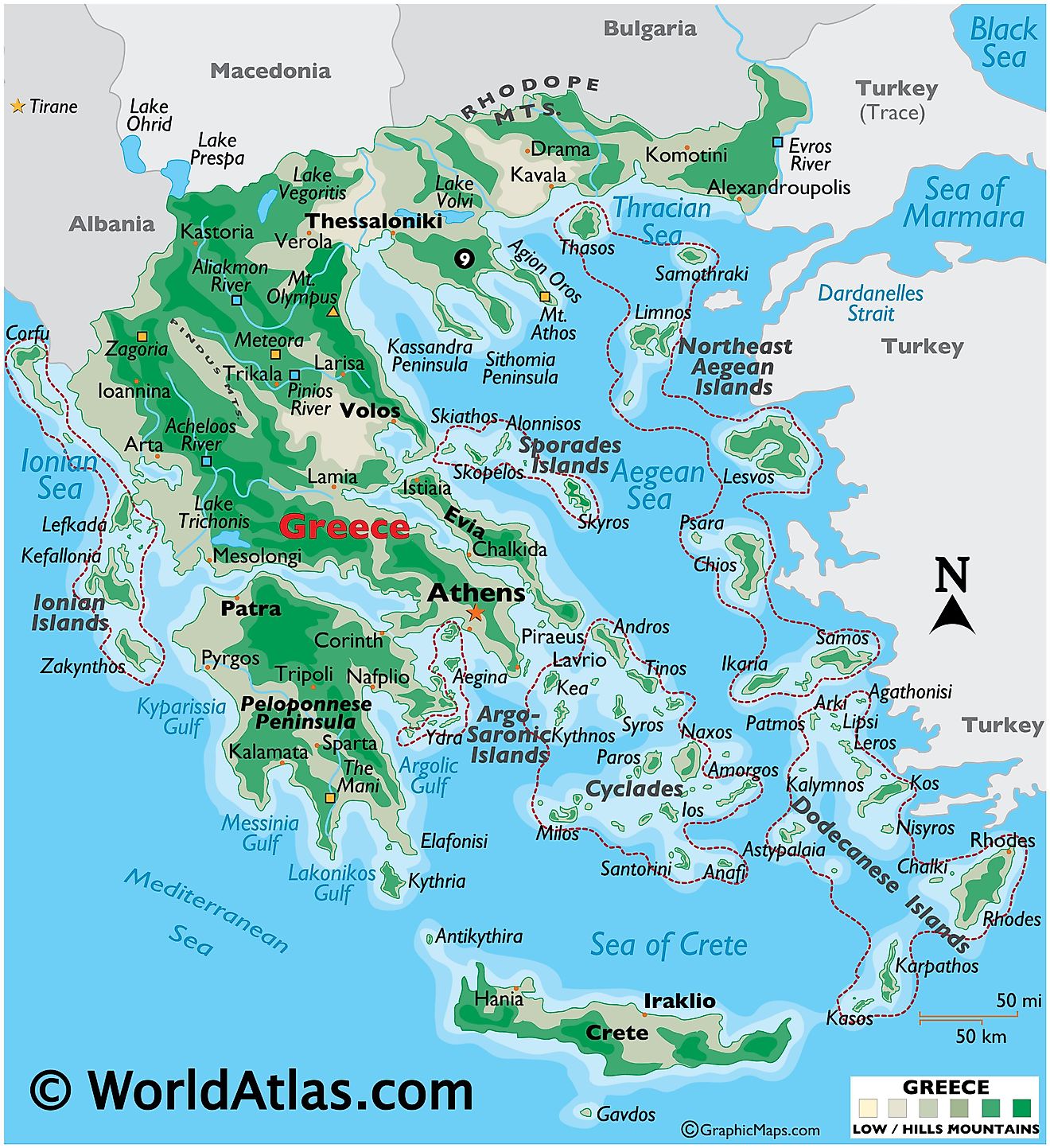 